За январь – август 2019 года   на территории Глусского  района проведено  37 Единых дней  здоровья и  профилактических акций, из них 9  акций -    согласно письму Министерства здравоохранения Республики Беларусь от 02.02.2017г. № 14-14-13/108 «О профилактике болезней системы кровообращения». С целью оценки поведенческих факторов риска развития инфекционных заболеваний, а так же изучения отношения населения г.п. Глуск к запуску проекта «Глуск – здоровый городской поселок» проведено социологическое исследование методом анкетного опроса  - опрошено 360 чел.За  истекший период 2019г. проведена  прямая линия по вопросам: - применение норм и положений Декрета Президента Республики Беларусь от 23 ноября 2017 г. № 7 «О развитии предпринимательства» и Общих санитарно-эпидемиологических требований;   - профилактика клещевых инфекций;- профилактика гриппа в предэпидемический сезон заболеваемости;- организация питания в учреждениях образования, в т.ч. в летних оздоровительных лагерях;- формирование здорового образа жизни;- профилактика пищевых токсикоинфекций;- соблюдение требований законодательства в области санитарно-эпидемиологического благополучия населения в части организации питания работающих в период массовых полевых работ;- соблюдение санитарно-эпидемиологического законодательства на объектах торговли и общественного питания в летний период;- качество воды питьевой из децентрализованных источников и др.Освещается информация по вопросам формирования здорового образа жизни в районной газете «Радзiма» - опубликовано 34 статьи. (аналогичный период 2018г. - 39)Издано и распространено 9  наименований буклетов и листовок тиражом 2480 экземпляров. (2018г -  2480 экз.)Ежемесячно специалистами УЗ «Глусский райЦГЭ» разрабатывается информационный бюллетень «Здоровье на все 100%», где размещается актуальная информация по различным вопросам санитарно-эпидемиологического благополучия населения.На сайте  учреждения постоянно размещается информационно- образовательный материал, размещено 223 информация.(2018г. - 123)В августе 2019г. заместителем председателя Глусского РИК утвержден План мероприятий по реализации профилактического проекта среди сотрудников ГЛХУ «Глусский лесхоз» на 2019 – 2021 годы «ЗДОРОВЬЕ ЖИЗНЬ! ЗА НЕГО ДЕРЖИСЬ!»В рамках проекта «Глуск – здоровый городской поселок»27.12.2018г. Глусским РИК принято распоряжение №200-р «О создании в г.п. Глуск зон, свободных от табачного дыма» установлены  две парковые зоны: парк «Центральный», парковая зона напротив ГУ СШ№2.Запрещающие знаки (символы) о запрете курения размещены в зданиях: городской бани, котельных, гостинице, общежитиях, в многоквартирных домах, находящихся в хозяйственном ведении Глусского УКП «Жилкомхоз». УЗ «ГлусскаяЦРБ» огрганизована работа с населением по месту жительства по пропаганде формирования ЗОЖ, профилактике суицида, наркомании, алкоголизма. Организована работа по поддержке подростков и молодежи по оказанию помощи родителям, имеющим детей, склонных к асоциальному поведению.На предприятиях врачами УЗ «Глусская ЦРБ» проводятся беседы по вопросам ФЗОЖ.В учреждении здравоохранения «Глусская центральная районная больница»  организована работа «телефона доверия» (за текущий период поступил 101 звонок).Врачи-гинекологи и педиатры проводят консультирование женщин репродуктивного возраста, беременных и кормящих по вопросам грудного вскармливания.В УЗ «Глусская ЦРБ» функционирует 7 школ здоровья: «Школа здоровья третьего возраста», «Школа больного сахарным диабетом», «Школа материнства», «Школа больного артериальной гипертензией», «Школа больного бронхиальной астмой», «Школа здорового образа жизни», «Школа матери и ребёнка». За 8 месяцев проведено 112 занятий (присутствовало 596 человек).В рамках единых дней информирования в трудовых коллективах района были освещены следующие темы:21 февраля 2019 г. - Курение как фактор риска развития неинфекционных заболеваний. Ответственность за курение в общественных местах.21 марта 2019 г. — Безопасность детей на каникулах
18 апреля 2019 г. — Проблемы производственного травматизма и охраны.16 мая 2019 г. —  Правила соблюдаем – жизнь сохраняем!15 августа 2019 г. — 1. Защита материнства и детства в Республике Беларусь 2. Профилактика наркомании в Республики Беларусь. Так же медицинскими работниками района в рамках единых дней информирования проводится информационно – просветительская работа со всеми слоями населения о вреде употребления алкогольных, слабоалкогольных напитков и пива, потребления наркотических средств, психотропных веществ и их аналогов, а также профилактическая работа, направленная на формирование здорового образа жизни у населения.В библиотечной сети Глусского района большое внимание уделяется проблеме популяризации здорового образа жизни, особенно формированию у молодежи серьезного и ответственного отношения к здоровому образу жизни.Центральная Глусская библиотека подготовила  информационные буклеты, библиографические указатели литературы по ЗОЖ, списки литературы. В библиотеках системы были оформлены тематические книжные выставки «100 советов на здоровье», «Страна здоровья, силы, красоты», «Вредные привычки лучше предотвратить», «Жизнь без табака», «Спорт – лучший друг», «Наркомания – знак беды» и другие.В учреждениях культуры в  рамках Единых  дней здоровья проведен ряд мероприятий с приглашением медицинских работников:- беседа «Здоровым быть здорово» - Клетнянский СДК;- информационный час «Здоровье+» - Заволочицкий СДК;- информационный час «Со здоровьем я дружу» - Устерховский СДК;- беседа «В здоровом теле – здоровый дух» - Березовский СДК. И др.Проведены тематические дискотеки: «Молодежь за ЗОЖ»,  «Береги себя с молоду».Специалистами, ГУДО "Центр творчества г. п. Глуска"  проведен Праздник здоровья «Здоровым быть здорово» для учащихся, посещающих объединения по интересам.На сайте Глусского райисполкома созданы разделы «Берегите жизнь» и «Глуск – здоровый городской поселок» где регулярно размещается  информация по пропаганде ЗОЖ.Действует группа ВК «Молодежь Глусчины», которая систематически  наполняется информацией, направленной на здоровый образ жизни, в ходе которой в режиме «онлайн» проводятся обсуждения наиболее актуальных вопросов. На страницах районной газеты «Радзiма» в рубрике «Здоровье, спорт и здоровый образ жизни» освещаются материалы, пропагандирующие здоровый образ жизни, детско-юношеский спорт и физкультурно-оздоровительные мероприятия и др.Ежемесячно каждую вторую субботу в государственных учреждениях образования проводятся мероприятия по формированию ЗОЖ. Проходят классные и информационные часы по тематике ЗОЖ.Ежегодно перед началом учебного года проводятся семинары с руководителями учреждений образования и ответственными по питанию по вопросам организации здорового и качественного питания школьников.Во всех учреждениях образования района включен в план работы  раздел «Формирование здорового образа жизни».С детьми,  имеющими проблемы со здоровьем, в учреждениях образования проводится дополнительная работа, такая как индивидуальная  нагрузка, на уроках физкультуры, на классных часах проводятся обучающие занятия  по  правильному питанию, профилактике заболеваний, режим и распорядок  дня и т.д.Число занимающихся физкультурой в Глусском районе 3082 человек, что составляет 22,09 % к числу жителей района. 	Создаются необходимые условия для занятий физической культурой и спортом. Спортивная база района насчитывает 62 спортивных сооружений. 	Количество специалистов, организующих и проводящих физкультурно-оздоровительную работу по месту работы, жительства, учебы 50 - специалистов, в отношении к численности населения – 266 человек на одного специалиста.  Физкультурно-спортивная работа осуществляется клубом, как по месту жительства городского населения, так и среди жителей села. При спортивном клубе открыты 6 спортивных секций: настольный теннис, атлетическая гимнастика, таэквондо, фитнес, спортивная аэробика, футбол, в которых занимается 420 человек. Для организации физкультурно-оздоровительной и спортивно-массовой работы имеется 6 приспособленных помещений: 2 зала для занятий таэквондо, зал настольного тенниса, зал атлетической гимнастики, зал для занятий фитнесом, зал для занятий аэробикой,  а также используется спортивная база общеобразовательных школ района. Проводятся 3 районные спартакиады: спартакиада среди организаций, предприятий и учреждений; спартакиада среди жителей села, спартакиада среди учащихся учреждений образования.Еженедельно, каждое воскресенье с 12.00 до 14.00. в  бассейне г.п. Глуска  в течение учебного года совместно с БРСМ реализовывался Республиканский Проект «Папа-зал» который направлен на укрепление и развитие активной жизненной позиции подрастающего поколения, популяризацию здорового образа жизни, отцовства, семьи и семейных ценностей.  Польза проекта «Папа-зал». Во-первых, дети имеют возможность больше времени проводить со своими папами, во-вторых, общаться с другими детьми, что тоже очень важно. В-третьих, дети развиваются физически. Папы находят единомышленников и новых друзей, а мама получают возможность отдохнуть, что благоприятно влияет на семейную атмосферу.Ежегодно проходят традиционные  районные туристические слеты:- 01.06.21019г. Детский туристический слет;- 16-17 августа 2019г.  Туристический слет  местных предприятий и учреждений под девизом «Глуск – здоровый городской поселок!» Глусским райПО налажен выпуск хлебобулочной продукции с использованием зерновых смесей, отрубей; освоен выпуск улучшенных сортов  хлеба с использование сухофруктов (чернослив, изюм). В торговых объектах района созданы «Уголки здорового питания»в которых осуществляется реализация продукции, относящейся к здоровому питанию (хлебцы, мюсли, продукты с содержанием клетчатки) а также продукции ОАО «Экзон» - гематоген, сироп шиповника. По результатам проведенной работы, продукция ОАО «Экзон» присутствует в рационах питания учащихся во всех образовательных учреждениях района (100%), имеется в наличии практически во всех торговых объектах (87%). Для предоставления  дополнительного питания учащимся, Глусским районным потребительским обществом в двух учреждениях среднего образования ГУО «Средняя школа №1 им.С.И.Граховского г.п. Глуска»» и ГУО «Гимназия г.п.Глуска», организована работа буфетов. В ассортиментный перечень буфетной продукции входят продукты, рекомендованные санитарными нормами и правилами для учреждений общего среднего образования. В продаже имеются гематоген. Ежегодно специалистами УЗ «Глусский райЦГЭ» проводится оценка индикаторных показателей состояния здоровья населения Глусского района, которые позволяют выделить проблемные направления в профилактической работе с населением. С 1 апреля по 1 мая в районе проведен конкурс на лучшую эмблему для проекта «Глуск — здоровый городской поселок». 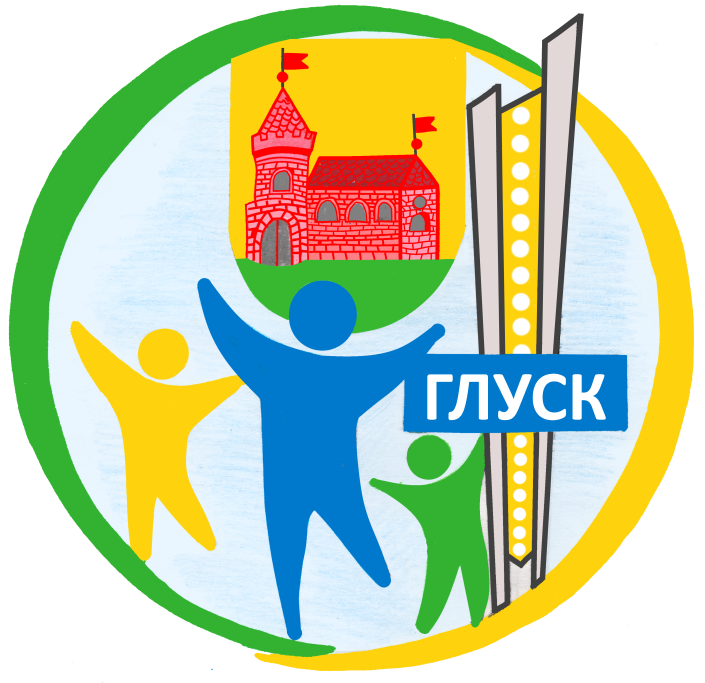 В дальнейшем эмблема, будет размещаться в качестве символики проекта на буклетах, брошюрах, информационных и выставочных стендах, интернет-сайтах.Работа по реализации районного проекта «Глуск- здоровый городской поселок» продолжается.   Главный врач                    		                  				Р.М. Пускин